Verbale del Consiglio di Dipartimento23 giugno   2021Il giorno mercoledì   23 giugno 2021,   alle ore 15.00, si riunisce in modalità telematica (tramite la piattaforma Teams), ai sensi dell’art.2, comma 1, del regolamento di   Ateneo per lo svolgimento   delle adunanze telematiche degli organi collegiali, il Consiglio di Dipartimento per discutere il seguente ordine del giorno: Esame e discussione delle seguenti proposte   della  Commissione di Programmazione :Procedura per bando pubblico per due posti di professore di prima fascia (ex art. 18, comma 1,  L. 240/2010), rispettivamente per i SSD IUS/013 - SC 12/E1   -   Diritto Internazionale   e IUS/12 – SC 12/D2 - Diritto Tributario(votazione ristretta ai docenti di I fascia)Procedura per bando pubblico per un posto di professore di seconda fascia (ex art. 24, comma 6, L. 240/2010) per il SSD IUS/19 – SC 12/H2 – Storia del Diritto Medievale e Moderno(votazione ristretta ai docenti di I e II fascia) Procedura per bando pubblico per  un posto  di ricercatore a tempo determinato  (ex art. 24, comma 3, lett.b) L. 240/2010)  per il SSD IUS/11 - SC 12/C2 -   Diritto Ecclesiastico e CanonicoProcedura per bando pubblico per  un posto  di ricercatore a tempo determinato  (ex art. 24, comma 3, lett.b) L. 240/2010)  per il SSD L-LIN/12 - SC 10/L1 -   Lingua  e traduzione – Lingua IngleseProcedura per bando pubblico per  un posto  di ricercatore a tempo determinato  (ex art. 24, comma 3, lett.b) L. 240/2010)  per il SSD IUS/10 - SC 12/D1 -   Diritto AmministrativoProcedura per bando pubblico per  un posto  di ricercatore a tempo determinato  (ex art. 24, comma 3, lett.b) L. 240/2010)  per il SSD IUS/08- SC 12/C1 -   Diritto CostituzionaleProcedura per bando pubblico per  un posto  di ricercatore a tempo determinato  (ex art. 24, comma 3, lett.b) L. 240/2010)  per il SSD IUS/15 - SC 12/F1 -   Diritto Processuale Civile        (votazione ristretta ai docenti di I   e   II fascia e  ai ricercatori)Il Consiglio prosegue, alle ore 15.20 , nella sua composizione ordinaria con la discussione dei seguenti punti: Comunicazioni del DirettoreApprovazione verbale seduta precedente Nomina della Commissione istruttoria per la valutazione dei Ricercatori Simone Benvenuti e Alice Riccardi ai fini dell’inquadramento degli stessi nel ruolo dei  Professori Associati Proposta costituzione del Centro di Ricerca  “Diritto Penitenziario e  Costituzione – European  Penological Center” Protocollo di intesa  tra Università finalizzato alla costituzione  di un centro  interuniversitario dedicato alla ricerca  sull’ordinamento, la dimensione territoriale , le funzioni e i servizi  di  Roma quale Capitale della RepubblicaProtocollo di intesa tra  l’Università  Roma  Tre – Dipartimento di Giurisprudenza e  il Ministero dell’Interno – Dipartimento della  Pubblica Sicurezza;Rinnovo della Convenzione  tra l’Università Roma Tre  - Dipartimento di Giurisprudenza e il Ministero dell’Interno -  Dipartimento della Pubblica  Sicurezza per lo svolgimento di tirocini curriculari Rinnovo Convenzione Laboratorio LolaProgrammazione della didattica a.a. 2021/2022 – aggiornamenti .Ratifica decreto Direttore revoca bando n.52 e affidamento al prof. Patrizio Gonnella dell’insegnamento di Informatica  Giuridica e Logica Giuridica (aspetti applicativi) :Sospensione dell’idoneità “Tedesco giuridicoConferimento contratti per incarichi di insegnamento anno accademico 2021/2022Dipartimento di Eccellenza: adempimentiPubblicazioni del DipartimentoDottorato di Ricerca Assegni di RicercaRichieste studenti.Pratiche studenti.Cultori della materiaVarie ed eventuali.Sono presenti, oltre al Direttore, prof. Serges, i professori di I fascia:  Alvazzi Del Frate, Brescia Morra, Carnevale, Carratta,  Colapietro, Conte, Fantappiè, Granaglia, Grisi,  Guaccero, Luparia Donati, Macario, Mannino, Marafioti, Palmisano, Pessi,  Pino, Pozzolo, Resta, Rimoli,  Ruffini, Ruotolo, Sandulli, Tinelli,  Torchia;Sono presenti i professori di II fascia: Bartolini,  Colangelo, Cortese, Del Gatto, De Santis, Di Marcello,  Fontana, Gambacciani, Ginebri, Girelli, Ippolito, Lepore, Massaro,  Masucci, Menzinger di Preussenthal,   Merenda, Mezzanotte, Pistorio, Rigo,  Rojas Elgueta, Scialà, Sinisi, Sossai, Sperandio, Spoto,  Vardi;  Sono presenti i ricercatori a tempo indeterminato: Chiantini, Di Paolo, Mencarelli, Spitzmiller; Sono presenti  i ricercatori a tempo determinato: Aperio Bella,  Benvenuti, Centorame, Cossignani, Fabris, Fiorelli, Galeotti, Gonnella, Mastromartino, Morelli,   Paglietti, Pellegrini, Pittiruti,   Piva, Riccardi, Talini;Sono presenti i rapp.nti degli Studenti: Capone, Fabiani, Lorrai, Orefice, Zaccagnini;   sono presenti, i rapp.nti del personale TAB: Cantarella, Melograno, Netri,  Nicolao; Sono altresì presenti la dott.ssa De Vito, Segretario per la Didattica e  la  dott.ssa Santilli, Segretario Amministrativo e per la Ricerca,  ciascuna  verbalizzante per la parte di sua competenza. Hanno giustificato la propria assenza i professori: Baratta, Bussoletti, Catenacci, Costantino, Mezzetti,   Napolitano,  Trapani, Zeno-Zencovich, Bertoldi, Bertolotti, Chinni, Moschetta, Piccininni, Rossetti;   i ricercatori: Franzin;Non hanno giustificato la propria assenza: i professori: Celotto, Proia, Thomale, Zoppini, Battelli, Frontoni, Gemma, Lottini;  i  ricercatori: da Empoli; la  rappresentante degli studenti: Errani.Constatata la presenza del numero legale, il Direttore dichiara aperta la riunione.(omissis)Conferimento contratti per incarichi di insegnamento anno accademico 2021/2022Il Direttore  preliminarmente ricorda che il Consiglio di Dipartimento, nella seduta del 31 marzo 2021 e all’esito della procedura preliminarmente espletata di ricognizione interna al  Dipartimento e all’Ateneo,  ha deliberato di procedere  a coprire a titolo retribuito  mediante bando esterno  ( bando n.52 , ai sensi dell’art. 23 della Legge 240/2010)  gli insegnamenti di:Documentazione, comunicazione giuridica e processo civileInformatica giuridica e logica giuridica (aspetti applicativi) per la laurea triennale in Scienze          dei Servizi GiuridiciScienze delle Finanze (E-O)International ArbitrationDiritto CineseClinica del Diritto dell’immigrazione e della cittadinanzaDerecho  Ibero-AmericanoDiritto dell’AmbienteEconomia aziendaleInformatica (per la Laurea Triennale in Servizi Giuridici per la Sicurezza Territoriale e    Informatica  - Polo di Ostia)Politica EconomicaProtezione  dei dati personali  e tutela dei diritti  fondamentali  - Clinica legale privacyStoria del diritto medievale e moderno (per la Laurea Triennale in Servizi Giuridici per la Sicurezza Territoriale e Informatica -Polo di Ostia)Sicurezza dei consumatori (per la Laurea Triennale in Servizi Giuridici per la Sicurezza Territoriale e Informatica -Polo di Ostia)Sicurezza e diritto alla protezione dei dati personali (per la Laurea Triennale in Servizi Giuridici per la Sicurezza Territoriale e Informatica -Polo di Ostia)Il Direttore fa presente inoltre che in data 14 giugno 2021è stata disposta la revoca del bando n. 52 relativamente all’insegnamento di “Informatica giuridica e logica giuridica (aspetti applicativi) “ per il Corso di Laurea triennale in Scienze dei Servizi Giuridici, a seguito della sopravvenuta disponibilità  del prof.  Patrizio Gonnella a ricoprire  il suddetto insegnamento, come  meglio illustrato nel successivo punto 10  del presente ordine del  giorno. Tutto ciò premesso,  il Direttore  rende noto che le Commissioni  designate dal Direttore ai fini della selezione  dei candidati, hanno  ultimato i  loro lavori e trasmesso i  relativi verbali  agli Uffici  dell’Area  didattica.Risultano essere vincitori delle singole procedure i candidati qui di seguito indicati:Il Consiglio prende positivamente atto.(omissis)Null’altro essendovi da deliberare, il Direttore, alle ore 16.00, dichiara sciolta la seduta.f.to Il Segretario per la Didattica 					f.to Il Direttore Dott.ssa Angela De Vito			           		Prof. Giovanni Serges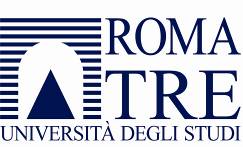 Dipartimento di GiurisprudenzaINSEGNAMENTO S.S.D. VINCITORIDocumentazione,comunicazione giuridica e processo civile IUS/15 -CONVERSO MAURIZIOInformatica giuridica e logica giuridica (aspetti applicativi) per la laurea triennale in scienze dei servizi giuridiciINF/15-BANDO REVOCATOClinica del Diritto dell’immigrazione e della cittadinanzaIUS/20 -CAPRIOGLIO CARLOEconomia aziendaleSECS-P/07 PAOLONI NICCOLO’Informatica (per la Laurea Triennale in Servizi Giuridici per la Sicurezza Territoriale e Informatica (Polo di Ostia)INF/01 -DE NARDIS STEFANOScienze delle finanze (E-O)SECS-P/03-BISES BRUNOInternational Arbitration IUS/13 -DELI MARIA BEATRICEDiritto dell’ambiente  IUS/10 -FARI’ ANDREADiritto Cinese IUS/10 -TOTI ENRICODerecho IberoAmericano IUS/02 -IREBA JORGE OMARPolitica EconomicaSECS-P/01-FELLI ERNESTOProtezione  dei dati personali  e tutela dei diritti  fondamentali  - Clinica legale privacyIUS/09-SCORZA GUIDOStoria del diritto medievale e moderno (per la Laurea Triennale in Servizi Giuridici per la Sicurezza Territoriale e Informatica -Polo di Ostia)IUS/19TORINI ALBERTOSicurezza dei consumatori (per la Laurea Triennale in Servizi Giuridici per la Sicurezza Territoriale e Informatica -Polo di Ostia)IUS/01-DI MAJO ALESSANDROSicurezza e diritto alla protezione dei dati personali (per la Laurea Triennale in Servizi Giuridici per la Sicurezza Territoriale e Informatica -Polo di Ostia)IUS/09-ATERNO STEFANO